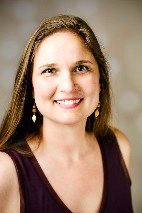 L. Breanne Stone teaches children of all ages and abilities to dance. She has been teaching Ballet, Lyrical, Modern, Contemporary, Jazz, Improvisation, Musical Theater, Creative Movement and Tap for over seventeen years while continuing her own dance education with a teaching certification through Dance Educators of America, a completion of Body Based Alignment and Improvisation/Performance from VCU, and attending numerous performance and educators workshops.  Breanne’s dancers and choreography have won awards of distinction on both regional and national competition levels and can be seen throughout several annual presentations including The Nutcracker. Ms. Stone has a B.F.A. in Dance and Choreography, Magna Cum Laude, from Virginia Commonwealth University.   Reaching into her Richmond, VA community, she works with youth performers in the SPARC program and also the ST-ARTS Program in South Carolina.   Breanne is a member of the Richmond Figure Model Guild and is studio model for portrait, figure, and sculpture Art classes throughout Virginia working closely with the visual arts community. To round out her artistic interests, Breanne studies blacksmithing with the Central Virginia Blacksmith Guild.  She is also an avid music advocate, supporting local and regional music as she comes from a family of classically trained musicians.  